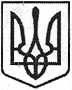 НОСІВСЬКА МІСЬКА РАДА
ВІДДІЛ ОСВІТИ, СІМ’Ї, МОЛОДІ ТА СПОРТУНАКАЗ14 липня 2023 року	Носівка	№82Про організацію освітнього процесу в дошкільному підрозділі Носівської гімназії №3 та Носівському дошкільному навчальному закладі «Ромашка» Носівської міської ради Чернігівської областіВідповідно до законів України «Про освіту», «Про дошкільну освіту», «Про охорону дитинства», «Про пожежну безпеку», «Про охорону праці», Базового компоненту дошкільної освіти, Санітарного регламенту для дошкільних навчальних закладів, затвердженого наказом МОЗ України від 24 березня 2016 року № 234, керуючись Указом Президента України від 24.02.2022 № 64/2022 «Про введення воєнного стану в Україні» (зі змінами), Постановою Кабінету Міністрів України від 24.06.2022 №711 «Про початок навчального року під час дії правового режиму воєнного стану в Україні», листом Міністерства освіти і науки від 11.07.2022 року № 1/7707-22 «Про підготовку закладів освіти до нового навчального року та опалювального сезону в умовах воєнного стану», листом МОН України від 27.07. 2022 року № 1/8504-22 «Про окремі питання діяльності закладів дошкільної освіти у 2022/2023 навчальному році», листа МОН України від 02.04.2022 року № 1/3845-22 «Про рекомендації для працівників дошкільної освіти на період дії воєнного стану в Україні», листа МОН України від 04.04.2022 року № 1/3872-22 «Про методичні рекомендації «Перша психологічна допомога. Алгоритм дій», постановою КМУ від 24.03.2021№305 «Про затвердження норм та Порядку організації харчування у закладах освіти та дитячих закладах оздоровлення та відпочинку», враховуючи лист Ніжинської районної державної адміністрації від 05.01.2023 № 01-17/115 «Про надання рекомендацій», рішень тридцять шостої сесії міської ради восьмого скликання від 16 червня 2023 року № 7/36/УІІІ «Про організацію освітнього процесу в дошкільному підрозділі Носівської гімназії №3 Носівської міської ради Чернігівської області, № 8/36/УІІ1 «Про організацію освітнього процесу в дошкільному навчальному закладі «Ромашка» Носівської міської ради Чернігівської області та враховуючи результати опитування педагогічних працівників, батьківської громадськості     н а к а з у ю:Організувати з 19 липня 2023 року освітній процес у дошкільному підрозділі Носівської гімназії №3 та Носівському дошкільному навчальному закладі «Ромашка» Носівської міської ради Чернігівської області за очною формою навчання.Здійснювати освітній процес у дошкільному підрозділі Носівської гімназії №3 та Носівському ДНЗ «Ромашка» з перебуванням дітей у закладі - 8 години (з 09:00 до 17:00) з гарячим харчуванням.Вважати такими, що втратили чинність накази Відділу освіти, сім’ї, молоді та спорту Носівської міської ради №74 від 16.06.2023 «Про організацію освітнього процесу в дошкільному підрозділі Носівської гімназії №3 Носівської міської ради» та №75 від 16.06.2023 «Про організацію освітнього процесу в Носівському дошкільному навчальному закладі «Ромашка» Носівської міської ради».Персональну відповідальність за організацію безпечних умов учасників освітнього процесу та надання якісних освітніх послуг для здобувачів освіти покласти на    керівників    Носівського   ДНЗ   «Ромашка»   В. Жук  та   Носівської гімназії №3 Н. Хоменко.Контроль за виконання даного наказу залишаю за собою.НачальникНаталія ТОНКОНОГ